[INTESTAZIONE DELLA SCUOLA]PIANO EDUCATIVO INDIVIDUALIZZATO(ART. 7, D. LGS. 13 APRILE 2017, N. 66 e s.m.i.)Anno Scolastico ____2021-22______ STUDENTE/ESSA __________XXX YYY__________________codice sostitutivo personale ____________Classe ________________	Plesso o sede____ ______________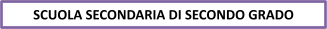 ACCERTAMENTO DELLA CONDIZIONE DI DISABILITÀ IN ETÀ EVOLUTIVA AI FINI DELL'INCLUSIONESCOLASTICA rilasciato in data _________Data scadenza o rivedibilità: c ______________ c Non indicataPROFILO DI FUNZIONAMENTO redatto in data _______________Nella fase transitoria: doc necessari sono: Diagnosi Funzionale e PDF PROFILO DI FUNZIONAMENTO NON DISPONIBILEDIAGNOSI FUNZIONALE REDATTA IN DATA _________________PROFILO DINAMICO FUNZIONALE IN VIGORE APPROVATO IN DATA ____________PROGETTO INDIVIDUALE redatto in data _____________ non redatto(1) o suo delegatoComposizione del GLO - Gruppo di Lavoro Operativo per l’inclusionee’ VALIDO PER un ANNO SCOLASTICO, è Convocato e Presieduto dal DS o da un suo ReferenteArt. 15, commi 10 e 11 della L. 104/1992 (come modif. dal D.Lgs 96/2019)Eventuali modifiche o integrazioni alla composizione del GLO, successive alla prima convocazione1.  Quadro informativoL’istituzione scolastica può eventualmente sostenere genitori e studenti in questo compito, secondo le loro esigenzeSituazione familiare / descrizione dello Studente o della StudentessaA cura dei genitori o esercenti la responsabilità genitoriale ovvero di altri componenti del GLO………………………I genitori riferiscono che xxx è figlia unica, i genitori lavorano entrambi, la ragazza il pomeriggio sta con i nonni materni…Per la scuola secondaria di II grado è possibile riportare...Elementi desunti dalla descrizione di sé dello Studente o della Studentessa, attraverso interviste o colloqui…...cosa la ragazza dice di sé2. Elementi generali desunti dal Profilo di Funzionamentoo dalla Diagnosi Funzionale (o nel Profilo Dinamico Funzionale), se non disponibileSe non si dispone del Profilo di Funzionamento si individuano ugualmente le DIMENSIONI e le SEZIONI del PEI per le quali   sono previsti gli interventi.3. Raccordo con il Progetto Individuale di cui all’art. 14 della Legge 328/2000PUNTO DI PARTENZA dal quale organizzare gli interventi educativo-didattici è l’OSSERVAZIONE dello studenteRicordiamo che nella Diagnosi Funzionale venivano individuati 7 Assi (cognitivo; affettivo-relazionale; linguistico; sensoriale; motorio-prassico; neuropsicologico; autonomia personale e sociale.A questi si aggiungevano _ nel Profilo Dinamico Funzionale _ ulteriori 2 assi: Comunicazionale; diApprendimento.  Il PDF comprendeva (e comprenderà ancora, nella fase transitoria):❏ la descrizione funzionale in relazione alle difficoltà che lo studente dimostra di incontrare in settori di attività;❏ l’analisi dello sviluppo potenziale dello studente a breve e medio termine, desunto dall’esame di 9 parametri (o “assi”).Nel Nuovo Pei una serie di “Dimensioni” diventano elementi fondamentali nella costruzione di un percorso di inclusione ed elementi fondanti della progettazione educativo-didattica di una ambiente di apprendimento che soddisfi i bisogni educativi individuati. La Dimensione dell’apprendimento è trasversale a tutte le altre dimensioni e non solo a quella cognitiva:❏ A. Dimensione della Socializzazione e dell’Interazione ❏ B. Dimensione della Comunicazione e del Linguaggio ❏ C. Dimensione dell’Autonomia e dell’Orientamento ❏ D. Dimensione Cognitiva, Neuropsicologica e dell’ApprendimentoIn queste Dimensioni sono ricompresi tutti i diversi aspetti registrabili in ordine alle potenzialità del soggetto, recuperando e aggregando, in un’ottica di sintesi, i precedenti “Assi” utilizzati.Tabella di corrispondenza che esplicita le relazioni e le confluenze tra “Parametri/Assi” e “Dimensioni”4. Osservazioni sullo studente/essa per progettare gli interventi di sostegno didatticoPunti di forza sui quali costruire gli interventi educativi e didatticiRevisione	Data: ______________5. Interventi per lo/a studente/essa: obiettivi didattici, strumenti, strategie e modalitàDimensione: RELAZIONE / INTERAZIONE / SOCIALIZZAZIONE →si faccia riferimento alla sfera affettivorelazionale, considerando l’area del sé, il rapporto con gli altri, la motivazione verso la relazione consapevole, anche con il gruppo dei pari, le interazioni con gli adulti di riferimento nel contesto scolastico, la motivazione all’apprendimentoDimensione: COMUNICAZIONE / LINGUAGGIO →si faccia riferimento alla competenza linguistica, intesa comecomprensione del linguaggio orale, produzione verbale e relativo uso comunicativo del linguaggio verbale o di linguaggi alternativi o integrativi; si consideri anche la dimensione comunicazionale, intesa come modalità di interazione, presenza e tipologia di contenuti prevalenti, utilizzo di mezzi privilegiatiDimensione: AUTONOMIA/ORIENTAMENTO →si faccia riferimento all’autonomia della persona e all’autonomia sociale,alle dimensioni motorio-prassica (motricità globale, motricità fine, prassie semplici e complesse) e sensoriale (funzionalità visiva, uditiva, tattile)D. Dimensione COGNITIVA, NEUROPSICOLOGICA E DELL’APPRENDIMENTO →capacitàmnesiche, intellettive e organizzazione spazio-temporale; livello di sviluppo raggiunto in ordine alle strategie utilizzate per la risoluzione di compiti propri per la fascia d’età, agli stili cognitivi, alla capacità di integrare competenze diverse per la risoluzione di compiti, alle competenze di lettura, scrittura, calcolo, decodifica di testi o messaggiRevisione	Data: ______________Verifica conclusiva degli esiti	Data: ______________6. Osservazioni sul contesto: barriere e facilitatoriOsservazioni nel contesto scolastico con indicazione delle barriere e dei facilitatori a seguito dell’osservazione sistematica dello studente/essa e della classe, anche tenuto conto delle indicazioni fornite dallo/a stesso/a studente/essa.Revisione	Data: ______________Partendo dalla constatazione che negli ambienti dell’apprendimento la diversità̀ individuale è la regola e non l’eccezione e che l’istruzione dovrebbe orientarsi considerando le variabili e non un livello di apprendimento standard, e opportuno valorizzare due strategie dì	intervento:❏ Didattica flessibile: volta ad adattare ogni attività̀ didattica secondo modalità̀ adeguate alle esigenze di ciascuno studente/studentessa, evitando una proposta unica per tutta la classe.❏ Proposte ridondanti e plurali: basate su molteplici forme di fruizione-somministrazione- valutazione, considerando canali comunicativi diversi, lasciando aperta la possibilità̀ di scegliere la modalità̀ più efficace per ogni studente/studentessa e valorizzando varie possibilità̀ di esprimere gli output dell’apprendimento. Ad esempio, l’uso del canale uditivo (esposizione orale dell’insegnante) potrebbe essere rafforzato o compensato utilizzando un rinforzo visivo sia verbale (testi scritti proiettati sulla LIM) sia non verbale (immagini o video). Una lezione che preveda attività̀ operative capaci di coinvolgere tutti i sensi o altre funzioni corporee o cognitive è sicuramente più̀ efficace di una lezione che si svolga attraverso un’unica modalità̀ di ricezione, di rappresentazione e di espressione delle competenze in via di acquisizione.Un contesto di apprendimento di questo tipo, flessibile e ridondante, non esclude ovviamente sempre la necessità di interventi di personalizzazione che pero,̀ qualora necessari, risulteranno assai più̀ semplici da organizzare, più̀ efficaci, e se sussistono le condizioni, orientati verso una sostanziale autonomia in cui la personalizzazione non sia piu prioritaria.̀7. Interventi sul contesto per realizzare un ambiente di apprendimento inclusivoObiettivi didattici, strumenti, strategie e modalità per realizzare un ambiente di apprendimento nelle dimensioni della relazione, della socializzazione, della comunicazione, dell’interazione, dell’orientamento e delle autonomie, anche sulla base degli interventi di corresponsabilità educativa intrapresi dall’intera comunità scolastica per il soddisfacimento dei bisogni educativi individuati e di indicazioni dello/a stesso/a studente/essa. Si curerà, in particolare, lo sviluppo di processi decisionali supportati, ai sensi della Convenzione ONU (CRPD).Potenziare le attività di tutoraggio tra pari, formalizzare i momenti di dialogo sia con i compagni sia con i docenti senza la mediazione dell’OSE; coinvolgere lo studente nelle scelte educative didattiche, progettare un percorso PCTO ecc....Revisione	Data: ______________Verifica conclusiva degli esiti	Data: ______________La Sezione 8 racchiude gli interventi previsti per impostare una programmazione didattica personalizzata che andrà a ridefinire il curricolo elaborato all’internò	dell’istituzione scolastica, in base alle esigenze educative e didattiche dell’alunno/a.Sara necessario considerare tutte le diverse componentì	del processo:❏ contenuti, metodi, attori, tempi, luoghi, modalità̀ e criteri di verifica e valutazione.Questa sezione risente del diverso ordinamento normativo dei vari gradi di scuola:❏ per la Scuola Secondaria di secondo grado, oltre alla progettazione per discipline/insegnamenti e all’indicazione delle modalità di valutazione, si prevedono necessarie considerazioni in merito alla validità del titolo di studio e, limitatamente agli ultimi tre anni di corso, la progettazione dei PCTO Percorsi per le Competenze Trasversali e l’Orientamento.8. Interventi sul percorso curricolare8. 1 Modalità di sostegno didattico e ulteriori interventi di inclusione8. 2 Modalità di verifica8.3 Progettazione disciplinareSpecificare disciplina per disciplina se il percorso seguito è valido per il diploma (A-B ) o va considerato come differenziato (C)A: stessa progettazione della classe, stessi criteri, non significa che lo studente non abbia supporto. Vanno applicate tutte le modalità previste nella sezione del PEI 8. 2B: si specificano quali personalizzazioni vanno applicate agli obiettivi di questa disciplina, che possono comportare riduzioni e/o adattamenti ritenuti compatibili con la validità del percorso di studi previsto. Si può ipotizzare la dispensa da prestazioni non essenziali. Le prove di verifica somministrate possono essere identiche a quelle della classe o equipollenti.C: Con questa opzione il percorso è differenziato, le verifiche proposte saranno non equipollenti. Vanno però ugualmente indicati gli obiettivi disciplinari previsti nella disciplina e i relativi criteri di valutazione C (esonero): se il CDC ritiene che sia improponibile qualsiasi personalizzazione significativa e realistica in questa disciplina delibera l'esonero dalla valutazione e in questo caso individuano obiettivi attinenti alla disciplina o eventualmente attività riconducibili agli obiettivi educativi nella sezione 5 del PEI. L’esonero non comporta l’allontanamento dalla classe e rientrano nel percorso differenziato, è possibile solo se la famiglia l’ha già autorizzato in precedenza.Vedi esempi in Slide di presentazione Scuola Secondaria Secondo Grado8.4 . PERCORSI PER LE COMPETENZE TRASVERSALI E L'ORIENTAMENTOLegge 30 dicembre 2018, n. 145, art. 1, cc. 784-787 (a partire dalla classe III)Tipologia di percorso per le competenze trasversali e l’orientamentoProgettazione del percorsoRevisione	Data: ______________Verifica finale	Data: ______________8.5 Criteri di valutazione del comportamento ed eventuali obiettivi specificiRevisione	Data: ______________	Verifica conclusiva degli esiti	Data: ______________La prima applicazione della programmazione differenziata richiede una formale proposta del Consiglio di classe ai genitori, che successivamente deve essere concordata con loro: essi possono rifiutarla e in questo caso saranno somministrate in tutte le discipline delle prove equipollenti, ossia valide secondo l'ordinaria progettazione dell'indirizzo di studi frequentato, anche se andranno comunque garantite le attività di sostegno e continueranno ad essere applicate tutte le personalizzazioni ai metodi di verifica indicati nel riquadro 8.2.  (Linee Guida pag. 38)CAMBIARE PERCORSODa Percorso di Tipo:	A percorso di Tipo:ordinario (A) /personalizzato (B)            ---------------->	differenziato (C)Il Cdc propone, i genitori possono rifiutare. Se accettano esso viene automaticamente confermato negli anni successiviDa Percorso di Tipo:	A percorso di Tipo:differenziato (C)               ---------------->	ordinario (A) / personalizzato (B)Decide il Cdc analizzando il percorso svolto negli anni precedenti e le competenze e conoscenze effettivamente acquisite che devono essere tali da consentire allo studente prove di verifica equipollenti in tutte le materie9. Organizzazione generale del progetto di inclusione e utilizzo delle risorseTabella orario settimanale(da adattare in base all'effettivo orario della classe)Interventi e attività extrascolastiche attiveRevisione	Data: ______________10. CERTIFICAZIONE DELLE COMPETENZErelative all’assolvimento dell’obbligo d’istruzione nella scuola secondaria superiore–Solo per le Classi seconde (D.M. n. 139/2007 e D.M. 9/2010)11. Verifica finale/Proposte per le risorse professionali e i servizi di supporto necessariVEDI LINEE GUIDA SEZ. 11Aggiornamento delle condizioni di contesto e progettazione per l’a.s. successivo [Sez. 5-6-7] Il GLO, in questo riquadro, è chiamato a fornire sinteticamente delle indicazioni volte a superare eventuali criticità riscontrate tramite l’analisi di contesto della Sezione 5 ed anche sulla base delle valutazioni espresse nelle Sezioni 6 e 7Interventi necessari per garantire il diritto allo studio e la frequenzaAssistenzaAssistenza di base : riguarda interventi destinati al supporto materiale, naturalmente senza vincoli di orario. Nel riquadro sono specificate le tipologie di intervento più comuni: assistenza igienica, compresi accompagnamento e assistenza nell’uso dei servizi e pulizia, se necessario; spostamenti, compresa l’accoglienza all’entrata e l’accompagnamento all’uscita nonché supporto e vigilanza nei movimenti interni; mensa, compreso l’eventuale supporto necessario per assumere merende o altro durante le pause.  A seconda delle necessità dell’alunno, si selezionano le relative opzioni indicate. Qualora l’alunno non necessiti di assistenza relativa alle voci suddette (igienica, spostamenti, mensa), bisogna specificare nella voce altro di quale tipo di assistenza si tratti (esclusa quella di tipo sanitario).Assistenza specialistica: Diversamente da quella di base, l’assistenza specialistica all’autonomia e/o alla comunicazione riguarda interventi educativi. Nel caso l’alunno necessiti di assistenza per la comunicazione, se ne deve specificare la tipologia (vedi immagine di seguito riportata) sulla base delle esigenze e del tipo di disabilità del medesimo allievo: visiva, uditiva o relativa a disabilità intellettive e disturbi del neurosviluppo, che richiedono modalità di comunicazione alternative. Nel caso in cui l’alunno necessiti di assistenza per lo sviluppo dell’autonomia, è necessario specificare il tipo di intervento: interventi di autonomia personale identificati sinteticamente con “cura di sé”; interventi in mensa; altro (daspecificare). È previsto, inoltre, un campo aperto dove descrivere sinteticamente l’organizzazione prevista, esprimendo una riflessione sui collegamenti tra i compiti delle varie figure, al fine di ottimizzare l’utilizzo delle risorse.Per le esigenze di tipo sanitario si rimanda alla relativa documentazione presente nel Fascicolo del/dello studente/essa.Esigenze di tipo sanitarioLe esigenze di tipo sanitario, quale ad esempio la somministrazione di farmaci, non vanno inserite nel PEI poiché, se è vero che il loro soddisfacimento garantisce il diritto allo studio, è altrettanto vero che non riguardano solo gli alunni con disabilità e coinvolgono spesso figure professionali esterne alla scuola che non fanno parte del GLO. Al riguardo, nel riquadro si rinvia alla documentazione presente nel fascicolo dell’alunno.Arredi speciali, Ausili didattici, informatici, ecc.Nel riquadro vanno indicati la tipologia e le modalità di utilizzo di arredi speciali, quali ad esempio banchi speciali, sedie attrezzate, stabilizzatori, strumenti per il sollevamento o di accesso particolari …, e gli strumenti didattici e informatici necessari per l’anno scolastico successivo.Nello specifico, bisogna indicare eventuali interventi di aggiornamento: strumenti che mancano, che non sono più adeguati, che necessitano di riparazioni o aggiornamenti … [(per l’anno in corso, è possibile far riferimento alle sezioni 6 (osservazione del contesto) e 7 (relativi interventi)].Nella compilazione del riquadro, il Ministero suggerisce di prestare particolare attenzione agli alunni che cambieranno scuola, ossia quelli delle classi terminali, valutando se sia possibile trasferire le attrezzature in uso, stabilendo chi si occuperà del trasferimento o avendo contatti e stipulando accordi con la nuova scuola ovvero, nel caso di comodato d’uso, con l’istituzione proprietaria degli strumentivedi Linee Guida Sez.11(1) L’indicazione delle ore  è finalizzata unicamente a permettere al Dirigente Scolastico di formulare la richiesta complessiva d’Istituto delle misure di sostegno ulteriori rispetto a quelle didattiche, da proporre e condividere con l’Ente TerritorialeLa verifica finale, con la proposta del numero di ore di sostegno e delle risorse da destinare agli interventi di assistenza igienica e di base, nonché delle tipologie di assistenza/figure professionali da destinare all'assistenza, all'autonomia e/o alla comunicazione e relativo fabbisogno,per l'anno scolastico successivo, è stata approvata dal GLO in data ______________  come risulta da verbale n. ___ allegato12. PEI Provvisorio per l'a. s. successivo[da compilare a seguito del primo accertamento della condizione di disabilità in età evolutiva ai fini dell’inclusione scolastica]Interventi necessari per garantire il diritto allo studio e la frequenzaAssistenzaPer le esigenze di tipo sanitario si rimanda alla relativa documentazione presente nel Fascicolo del/dello studente/essa.(1) L’indicazione delle ore  è finalizzata unicamente a permettere al Dirigente Scolastico di formulare la richiesta complessiva d’Istituto delle misure di sostegno ulteriori rispetto a quelle didattiche, da proporre e condividere con l’Ente TerritorialeIl PEI provvisorio con la proposta del numero di ore di sostegno e delle risorse da destinare agli interventi di assistenza igienica e di base, nonché delle tipologie di assistenza/figure professionali e relativo fabbisogno da destinare all'assistenza, all'autonomia e/o alla comunicazione, per l'anno scolastico successivo, è stato approvato dal GLO in data ______________Come risulta da verbale n. ___ allegatoPEI PROVVISORIOSOLO PER NUOVACERTIFICAZIONEDATA _______________VERBALE ALLEGATO N. _____FIRMA DEL DIRIGENTE SCOLASTICO1………………………	.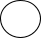 APPROVAZIONE DEL PEI E PRIMA SOTTOSCRIZIONEDI NORMA ENTRO 31OTTOBREDATA _______________VERBALE ALLEGATO N. 1FIRMA DEL DIRIGENTE SCOLASTICO1………………………	.VERIFICA INTERMEDIAOBBLIGATORIA, IN CORSOD’ANNODATA _______________VERBALE ALLEGATO N. _____FIRMA DEL DIRIGENTE SCOLASTICO1………………………	.VERIFICA FINALEE PROPOSTE PER L’A.S.SUCCESSIVOENTRO GIUGNODATA _______________VERBALE ALLEGATO N. _____FIRMA DEL DIRIGENTE SCOLASTICO1………………………	.Nome e Cognome*specificare a quale titolo ciascun componente interviene al GLOGenitori dello studente con disabilitàStudente con disabilitàFigure interne all’istituzione scolastica:DS o suo ReferenteDocenti contitolari o dal CdcDocenti Referenti area inclusione o docenti con incarico nel GLIDocenti che svolgono azioni di supporto alla classe nel quadro delle attività di completamentoPersonale ATA (se presente per ass. di base)Figure esterne all’istituzione scolastica:Unità di Valutazione Multidisciplinare:Ref Asl  (redatto profilo di Funzionamento);Ass. sociale (se presente)Assistente autonomia e comunicazione (se presente)Specialisti e terapisti privati segnalati dalla famiglia (solo se dichiara di non essere retribuito dalla famiglia e la sua partecipazione ha valore solo consultivo e non decisionale)Operatori/operatrici dell’EL, soprattutto se è attivo un “Progetto Individuale” (ex progetto di Vita)Componenti del GITDataNome e Cognome*specificare a quale titolo ciascun componente interviene al GLOVariazione (nuovo membro, sostituzione, decadenza…)Sintetica descrizione, considerando in particolare le dimensioni sulle quali va previsto l'intervento e che andranno quindi analizzate nel presente PEIDist Spec. Misto dell’Apprendimento (IC-10 F81.3 associato a Dist d’Ansia (IC-10 F 41.3).Dalla diagnosi risultano maggiormente compromesse AREA COGNITIVA: Memoria di Lavoro e Velocità di Elaborazione; AREA AFFETTIVA/EMOTIVA: componente ansiosa (relazione e apprendimento).Risultano lievemente compromesse: AREA MOTORIO PRASSICA: lieve impaccio motorio globale; AREA LINGUISTICA: difficoltà di automatizzazione (Le competenze linguistiche risultano comunque punto di forza nel profilo di funzionamento); AREA AUTONOMIA: da migliorare e incoraggiare l’autonomia sociale.In base alle indicazioni del Profilo di Funzionamento (o della Diagnosi Funzionale e del Profilo Dinamico Funzionale se non è stato ancora redatto) sono individuate le dimensioni rispetto alle quali è necessario definire nel PEI specifici interventi. Le sezioni del PEI non coinvolte vengono omesse.Dimensione Socializzazione/Interazione/Relazione	Sezione	X Va definita Va omessaDimensione Comunicazione/Linguaggio	Sezione	X Va definita Va omessaDimensione Autonomia/ Orientamento	Sezione	X Va definita Va omessaDimensione Cognitiva, Neuropsicologica e dell'Apprendimento	Sezione 	X Va definita Va omessaSintesi dei contenuti del Progetto Individuale e sue modalità di coordinamento e interazione con il presente PEI, tenendo conto delle considerazioni della famiglia (se il progetto individuale è stato già redatto) se il progetto è stato inviato dalla scuola di provenienza si attua un’INTEGRAZIONEIndicazioni da considerare nella redazione del progetto individuale di cui all’articolo 14 Legge n. 328/00 (se il progetto individuale è stato richiesto e deve ancora essere redatto)se il progetto deve essere redatto (lo deve richiedere la famiglia all’EL e all'incontro partecipa anche un rappresentante della scuola: il docente di sostegno). Si riportano le indicazioni da considerare per la redazione del progetto:❏ il Profilo di Funzionamento;❏ le prestazioni di cura e di riabilitazione a carico del Servizio sanitario nazionale;❏ il Piano educativo individualizzato a cura delle scuole;❏ i servizi alla persona cui provvede il comune in forma diretta o accreditata, con particolare riferimento al recupero e all’integrazione sociale;❏ le misure economiche necessarie per il superamento di condizioni di povertà, emarginazione ed esclusione sociale;❏ le potenzialità e gli eventuali sostegni per il nucleo familiare.«DIMENSIONI»(Art. 7, DLgs n. 66/2017)«PARAMETRI O ASSI» (DPR 24 febbraio 1994)A. Dimensione della relazione, della interazione e della socializzazione, per la quale si fa riferimento sia alla sfera affettivo relazionale - considerando ad esempio l’area del se,́ le variabili emotivo/affettive dell’interazione, la motivazione verso la relazione consapevole e l’apprendimento sia alla sfera dei rapporti sociali con gli altri, con il gruppo dei pari e con gli adulti di riferimento – considerando ad esempio la capacità di rispettare le regole del contesto, di giocare/studiare/lavorare insieme agli altri, di condividere l’impegno, i tempi e i risultati comuni.b.2) affettivo-relazionale, esaminato nelle potenzialità̀ esprimibili rispetto all'area del se,́ al rapporto con gli altri, alle motivazioni dei rapporti e dell'atteggiamento rispetto all'apprendimentoscolastico, con i suoi diversi interlocutori;B. Dimensione della comunicazione e del linguaggio per la quale si fa riferimento alla competenza linguistica, intesa come comprensione del linguaggio orale, alla produzione verbale e al relativo uso comunicativo del linguaggio verbale o di linguaggi alternativi o integrativi; si considera anche la dimensione comunicazionale, intesa come modalità̀ di interazione, presenza e tipologia di contenuti prevalenti, utilizzo di mezzi privilegiati.b.3) comunicazionale, esaminato nelle potenzialità̀ esprimibili in relazione alle modalità̀ di interazione, ai contenuti prevalenti, ai mezzi privilegiati;b.4) linguistico, esaminato nelle potenzialità̀ esprimibili in relazione alla comprensione del linguaggio orale, alla produzione verbale, all'uso comunicativo del linguaggio verbale, all'uso del pensiero verbale, all'uso di linguaggi alternativi o integrativi.C. Dimensione dell’autonomia e dell’orientamento per la quale si fa riferimento all’autonomia della persona e all’autonomia sociale, alle dimensioni motorio-prassica (motricità̀ globale, motricità̀ fine, prassie semplici e complesse) e sensoriale (funzionalità visiva, uditiva, tattile);b.8) autonomia, esaminata con riferimento alle potenzialità̀ esprimibili in relazione all'autonomia della persona e all'autonomia sociale;b.6) motorio-prassico, esaminato in riferimento alle potenzialità̀ esprimibili in ordine alla motricità̀ globale, alla motricità̀ fine, alle prassie semplici e complesse e alle capacità di programmazione motorie interiorizzate;b.5) sensoriale, esaminato, soprattutto, in riferimento alle potenzialità̀ riferibili allafunzionalità visiva, uditiva e tattile;̀D. Dimensione cognitiva, neuropsicologica e dell’apprendimento, per la quale si fa riferimento alle capacità mnesiche, intellettive e all’organizzazione spazio-temporale; al livello di sviluppo raggiunto in ordine alle strategie utilizzate per la risoluzione di compiti propri per la fascia d’età,̀ agli stili cognitivi, alla capacità di integrare competenze diverse per la risoluzione di compiti, alle competenze di lettura, scrittura, calcolo, decodifica di testi o messaggi.b.1) cognitivo, esaminato nelle potenzialità̀ esprimibili in relazione al livello di sviluppo raggiunto (normodotazione; ritardo lieve, medio, grave; disarmonia medio grave; fase di sviluppo controllata; età mentale, ecc.) alle strategie utilizzate per la soluzione dei compiti propri della fascia di eta,̀ allo stile cognitivo, alla capacità di usare, in modo integrato, competenze diverse;b.7) neuropsicologico, esaminato in riferimento alle potenzialità̀ esprimibili riguardo alle capacità mnesiche, alla capacità intellettiva eall'organizzazione spazio-temporale;b.9) apprendimento, esaminato in relazione alle potenzialità̀ esprimibili in relazione all'età prescolare, scolare (lettura, scrittura, calcolo, lettura di messaggi, lettura di istruzioni pratiche, ecc.).a. Dimensione della relazione, dell’interazione e della socializzazione:ES: È presente una componente ansiosa che rende talvolta difficoltosa la relazione interpersonale sia con il gruppo dei pari sia con gli adulti, l’alunna deve essere incoraggiata ma indirettamente attraverso l’azione su piccolo gruppo, il livello di autostima è scarso, l’alunna teme l’insuccesso e il giudizio altrui. Non accetta le proprie difficoltà.b. Dimensione della comunicazione e del linguaggio:ES: Il linguaggio è normo strutturato sul piano fono articolatorio; le competenze linguistiche sono un punto di forza, nonostante le difficoltà di automatizzazione che le rendono più difficoltosa la memorizzazione di linguaggi tecnici o specifici. È in grado di comunicare le sue necessità anche se la componente ansiosa la limita molto nel fare richieste autonome.c. Dimensione dell’autonomia e dell’orientamento:ES: sa orientarsi negli ambienti a noti (familiare e scolastico) ma va guidata nella gestione del materiale e nella preparazione dello zaino.d. Dimensione cognitiva, neuropsicologica e dell’apprendimento:ES: è in grado di comprendere testi semplici…...apprende maggiormente attraverso l’esperienza e con l’ausilio di immagini; è più motivata quando l'apprendimento avviene all’interno del piccolo gruppo sempre con la supervisione dei docenti. Va in ansia nei momenti di restituzione individuali preferisce le restituzioni che prevedono un rinforzo positivo soprattutto in termini di apprezzamento del lavoro svolto.E’ in grado di utilizzare dispositivi per la realizzazione di presentazioni semplici e brevi video.Specificare i punti oggetto di eventuale revisioneda compilare solo in caso di revisioneOBIETTIVI, specificando anche gli esiti attesiobiettivi specifici (azioni osservabili e verificabili) in relazione ad esiti specifici attesi, consentono di constatare la linearità e la coerenza di quanto ci si pone e del “risultato” valutabile.Per ciascuno di essi andranno descritte le modalità e i criteri di verifica per il loro raggiungimento.INTERVENTI DIDATTICI EMETODOLOGICI, STRATEGIE ESTRUMENTI finalizzati al raggiungimento degli obiettiviVERIFICA (metodi, criteri e strumenti utilizzati per verificare se gli obiettivi sono stati raggiunti)OBIETTIVI, specificando anche gli esiti attesiObiettivi:-ampliare il vocabolario conosciuto in riferimento a contesti sociali noti e agli ambiti disciplinari di indirizzo-consolidare la costruzione sintattica della frase per produrre enunciati chiari-consolidare gli aspetti pragmatici della comunicazioneEsiti: -uso appropriato di nuovi termini appresi in situazioni note e non note-formulazione di enunciati chiari e articolati-uso di un registro linguistico formale da utilizzare con le figure adulte presenti a scuola e in altri contesti sociali noti (es. stage lavorativi)INTERVENTI DIDATTICI EMETODOLOGICI, STRATEGIE ESTRUMENTI finalizzati al raggiungimento degli obiettiviInterventi:elezione come rappresentante di classe, con affidamento di compiti di responsabilità: raccolta di libretti delle giustificazioni da portare in segreteria; inserimento delle prove di verifica e delle interrogazioni nel calendario di classe.attività di educazione alla cittadinanza digitale comunicando attraverso i canali social condivisi con la classepartecipazione alla sessione di buone pratiche d’istituto con la presentazione multimediale di una UdA multidisciplinareStrategie:ModelingDidattica laboratorialeTutoraggio tra paricompito espertoInterventi:elezione come rappresentante di classe, con affidamento di compiti di responsabilità: raccolta di libretti delle giustificazioni da portare in segreteria; inserimento delle prove di verifica e delle interrogazioni nel calendario di classe.attività di educazione alla cittadinanza digitale comunicando attraverso i canali social condivisi con la classepartecipazione alla sessione di buone pratiche d’istituto con la presentazione multimediale di una UdA multidisciplinareStrategie:ModelingDidattica laboratorialeTutoraggio tra paricompito espertoVERIFICA (metodi, criteri e strumenti utilizzati per verificare se gli obiettivi sono stati raggiunti)Schede di osservazione a cura del CdCGriglia di autovalutazione a cura dello studenteSchede di osservazione a cura del CdCGriglia di autovalutazione a cura dello studenteOBIETTIVI, specificando anche gli esiti attesiObiettivi:orientarsi in ambienti nuovi quali la Biblioteca comunale, il Comune, ...organizzare i materiali scolastici e predisporre lo zaino da e per la scuolaEsiti:autonomia in ambienti nuovi dove svolgere attività strutturate -	organizzazione dei materiali scolasticiINTERVENTI DIDATTICI EMETODOLOGICI, STRATEGIE ESTRUMENTI finalizzati al raggiungimento degli obiettiviInterventi:organizzazione di uscite sul territorio/visite d’istruzione durante le quali lo studente con alcuni compagni/e guida il percorso attraverso l’utilizzo di Google Maps/cartina predisposta a scuola/storia socialegestione dei materiali scolastici attraverso organizzatori realizzati ad hocStrategie:Apprendimento cooperativoTutoraggio tra pariService LearningStrumenti:Agenda visivaCheck list con gli oggetti/materiali scolasticiGoogle MapsStorie socialiVERIFICA (metodi, criteri e strumenti utilizzati per verificare se gli obiettivi sono stati raggiunti)Registrazioni di video durante le uscite sul territorioSchede di osservazione/diario di bordo per quanto riguarda i materiali da inserire nello zainoOBIETTIVI, specificando anche gli esiti attesiobiettivi specifici in relazione ad esiti specifici attesi, consentono di constatare la linearità e la coerenza di quanto ci si pone e del “risultato” valutabile.Per ciascuno di essi andranno descritte le modalità e i criteri di verifica per il loro raggiungimento.INTERVENTI DIDATTICI EMETODOLOGICI, STRATEGIE ESTRUMENTI finalizzati al raggiungimento degli obiettiviVERIFICA (metodi, criteri e strumenti utilizzati per verificare se gli obiettivi sono stati raggiunti)Specificare i punti eventualmente oggetto di revisione relativi alle Dimensioni interessateda compilare solo in caso di revisionecon verifica dei risultati conseguiti e valutazione sull’efficacia di interventi, strategie e strumentiLa prospettiva Bio-Psico-Sociale identifica, nei fattori contestuali, 2 grandi ambiti che interagiscono tra loro:Fattori Ambientali (estrinseci ed esterni allo studente: gli atteggiamenti degli altri; gli aspetti architettonici; il sistema normativo; i regolamenti scolastici...)Fattori Personali (intrinseci ed “interni “comprendono: il sesso, la razza, l’età, la forma fisica, lo stile di vita, le abitudini, la capacità di adattamento al cambiamento, la motivazione, la gestione delle emozioni, gli stili attributivi, l’autoefficacia e l’autostima...) Entrambi i fattori sono in relazione con:Funzioni del CorpoAttività PersonaliPartecipazione Sociale migliorando o rendendo possibile il funzionamento (Facilitatori) oppure ostacolando (Barriere)Es. in ambito scolastico possiamo trovare fattori che hanno entrambe queste valenze:materiale adattato vistosamente rispetto a quello dei compagni, che sicuramente facilita la comprensione e l’apprendimento, ma nello stesso tempo può essere rifiutato dallo studente con disabilità, in quanto segno evidente di diversità stigmatizzante.BARRIERE/FACILITATORIContesto fisico…problematiche oggettive facilmente identificabili legate all’accessibilità e alla fruibilità degli spazi; alla disponibilità di attrezzature didattiche, materiali per l’apprendimento...es. barriere architettoniche, locali molto rumorosi, carenza di tecnologie/laboratori specifici, presenza di aule polifunzionali e laboratori.Contesto relazionale- sociale…analizzare le relazioni tra insegnanti e altri adulti di riferimento da una parte e il gruppo dei pari dall’altra, osservando l’influenza (positiva o negativa) che questi rapporti possono avere. (es. compagni sensibili /poco sensibili disponibili/non disponibili al lavoro cooperativo)gli atteggiamenti…individuare i facilitatori che possano favorire il processo di inclusione _ soprattutto in casi in cui si manifestano problemi di comportamento che possano generare tensioni con il gruppo classe e le famiglie, _ è opportuno prevenire e il più possibile limitare atteggiamenti di rifiuto o emarginazione.Contesto organizzativo...turnover docenti e personale educativo; genitori non coinvolti nella vita della scuola; assenza di dispositivi dedicati; presenza di docenti curricolari con titolo di specializzazione sul sostegno; attività di formazione sulla didattica inclusiva per i docenti curricolari; ...Questa Sez. 6 è da intendersi come preliminare alla Sez. 7 dedicata agli interventi sul contestoSpecificare i punti oggetto di eventuale revisioneda compilare solo in caso di revisioneSpecificare i punti eventualmente oggetto di revisioneda compilare solo in caso di modifiche a seguito di una verifica intermedia del PEIcon verifica dei risultati conseguiti e valutazione sull’efficacia di interventi, strategie e strumenti, insieme con lo/a studente/essaIn questa sezione occorre inserire i risultati della valutazione conclusiva, al termine dell'anno scolastico, rispetto all'efficacia degli interventi descritti.Il tempo a scuola è di 32 ore settimanali, i docenti di sostegno sono presenti per 18 ore settimanali (4 h area umanistica e 5 h area scientifica) l’assistente per l’autonomia è presente per 9 h. Nelle ore in cui l’alunno non è coperto da queste figure lo studente è affiancato da un compagno di classe con la supervisione del docente curricolare presente in orario. tutte le attività si svolgono in classe tranne che per le attività laboratoriali che si svolgono in un’aula polifunzionale, in cucina/sala/recption, e in palestra. Si prevedono UdA multidisciplinari con l’esposizione collettiva dei lavori prodotti. vengono condivise metodologie quali il cooperative learning e il Peer tutoring, per favorire la relazione spontanea tra pari. Particolare attenzione sarà data all’utilizzo di immagini nella predisposizione di materiali didattici.Ulteriori interventi di inclusione:Progetto Teatro in orario extracurricolareLaboratorio Realtà Virtuale in orario scolasticotutte le prove di verifica saranno concordate con lo studente (famiglia), il docente di sostegno e il personale educativo. Si prevede non più di una verifica al giorno.Per tutte le verifiche scritte ed orali si prevede:tempi più lunghi di svolgimentostrumenti e mediatori didattici (immagini, mappe, schede, tabelle…)uso del pc per scrivere testi lunghiuso della calcolatriceuso di font ad alta leggibilità (Verdana) per schede e verifiche scritteattività laboratoriali in alternativa e a compensazione di prove scritte e oraliDisciplina:ITALIANO A – Segue la progettazione didattica della classe e si applicano gli stessi criteri di valutazioneX B – Rispetto alla progettazione didattica della classe sono applicate le seguenti personalizzazioni in relazione agli obiettivi specifici di apprendimento (conoscenze, abilità, competenze) e ai criteri di valutazione: … con verifiche identiche [X ] equipollenti  [ ]C – Segue un percorso didattico differenziatocon verifiche [ ] non  equipollenti[indicare la o le attività alternative svolte in caso di differenziazione della didattica………………..]Disciplina:MATEMATICA A – Segue la progettazione didattica della classe e si applicano gli stessi criteri di valutazioneX B – Rispetto alla progettazione didattica della classe sono applicate le seguenti personalizzazioni in relazione agli obiettivi specifici di apprendimento (conoscenze, abilità, competenze) e ai criteri di valutazione: … con verifiche identiche [ ] equipollenti   [x ] C – Segue un percorso didattico differenziatocon verifiche [ ] non  equipollenti[indicare la o le attività alternative svolte in caso di differenziazione della didattica………………..]A PERCORSO AZIENDALE:ESTREMI DELLA CONVENZIONE stipulata:__________________________________NOME E TIPOLOGIA AZIENDA: ___________________________________________TUTOR AZIENDALE (ESTERNO): __________________________________________TUTOR SCOLASTICO (INTERNO), _________________________________________ se diverso dal docente di sostegnoDURATA E ORGANIZZAZIONE TEMPORALE DEL PERCORSO ____________________Modalità di raggiungimento della struttura ospitante o di rientro a scuola, mezzi di trasporto e figure coinvolte: _____________________________________________B PERCORSO SCOLASTICO:FIGURE COINVOLTE e loro compiti _______________________________________ ______________________________________________________________________________________________________________________________________DURATA E ORGANIZZAZIONE TEMPORALE PERCORSO _________________C ALTRA TIPOLOGIA DI PERCORSO:□attività condivise con l’Ente locale ai fini del Progetto individuale di cui al D. Lgs. 66/2017, art. 6.OBIETTIVI DI COMPETENZA DELPROGETTO FORMATIVO❏ Accrescere le chances del ragazzo di ottenere un lavoro adeguato;❏ Collegare gli interessi, i desideri, le motivazioni, le competenze, le capacita, le attitudini e le abilità	 del ragazzò	con i requisiti prescritti dalla professione, dal mondo del lavoro, dall’ambiente lavorativo e dalle aziende;❏ Accrescere l’autonomia, la motivazione, l’autopercezione e la sicurezza del ragazzo;❏ Creare una situazione vincente per il ragazzo e i suoi colleghi.TIPOLOGIA DEL CONTESTO CONL’INDICAZIONE DELLE BARRIERE E DEI FACILITATORInello specifico contesto ove si realizza il percorsoTIPOLOGIE DI ATTIVITÀ (es:incontro con esperti, visite aziendali, impresa formativa simulata, project work in e con l’impresa, tirocini, progetti di imprenditorialità ecc.)  eMODALITÀ/FASI di svolgimento delle attività previsteMONITORAGGIO E VALUTAZIONECOINVOLGIMENTO DELLA RETEDI COLLABORAZIONE DEI SERVIZITERRITORIALI per la prosecuzionedel percorso di studi o per l’inserimento nel mondo del lavoroOsservazioni dello Studente o dellaStudentessaSpecificare i punti oggetto di eventuale revisioneVERIFICA FINALE, con particolare riferimento:al livello di riduzione dei vincoli di contesto e alla loro eventuale permanenza;alla replicabilità dell’attività e alle misure di miglioramento da assumere, sulla base del riscontro dei tutorComportamento: A - Il comportamento è valutato in base agli stessi criteri adottati per la classeX B - Il comportamento è valutato in base ai seguenti criteri personalizzati e al raggiungimento dei seguenti obiettivi: …I criteri si riferiscono al comportamento dello studente nel periodo di permanenza nella sede scolastica e in riferimento alle iniziative e alle attività progettate dalla scuola. tutte le attività di PCTO svolte nelle diverse modalità previste dal progetto di istituto sono valutate nel voto di comportamento sulla base delle indicazioni ottenute dal docente tutor durante la fase dimonitoraggio dell’esperienza in accordo a quanto riportato dal tutor dell’ente ospitante.correttezza del comportamento in classe e/o in attività integrativedisponibilità a collaborare con i docenticorrettezza nei rapporti tra pariautocontrollo e senso di responsabilità durante tutte le attività didattiche svolte anche al di fuori dell’istituto -	spirito di iniziativa.Specificare i punti eventualmente oggetto di revisione(progettazione disciplinare e/ocomportamento)Con verifica dei risultati didattici conseguiti e valutazione sull'efficacia di interventi, strategie e strumenti riferiti anche all'ambiente di apprendimento.NB: la valutazione finale degli apprendimenti è di competenza delConsiglio di classeLo Studente/la Studentessa segue un percorso didattico di tipo: A. ordinario(in tutte o quasi tutte le discipline è stata selezionata l’opzione A) B. personalizzato (con prove equipollenti)(per tutte o quasi tutte le discipline è stata selezionata l’opzione A o B) C. differenziato(se anche per una sola disciplina è stata selezionata l’opzione C)[Si veda, al riguardo, la declaratoria contenuta nelle Linee guida]Lo Studente/la Studentessa segue un percorso didattico di tipo: A. ordinario(in tutte o quasi tutte le discipline è stata selezionata l’opzione A) B. personalizzato (con prove equipollenti)(per tutte o quasi tutte le discipline è stata selezionata l’opzione A o B) C. differenziato(se anche per una sola disciplina è stata selezionata l’opzione C)[Si veda, al riguardo, la declaratoria contenuta nelle Linee guida]Lo Studente/la Studentessa segue un percorso didattico di tipo: A. ordinario(in tutte o quasi tutte le discipline è stata selezionata l’opzione A) B. personalizzato (con prove equipollenti)(per tutte o quasi tutte le discipline è stata selezionata l’opzione A o B) C. differenziato(se anche per una sola disciplina è stata selezionata l’opzione C)[Si veda, al riguardo, la declaratoria contenuta nelle Linee guida]Per ogni ora specificare:Per ogni ora specificare:Per ogni ora specificare:Per ogni ora specificare:Per ogni ora specificare:Per ogni ora specificare:- se lo studente/essa è presente a scuola salvo assenze occasionali specificare)- se lo studente/essa è presente a scuola salvo assenze occasionali specificare)- se lo studente/essa è presente a scuola salvo assenze occasionali specificare)- se lo studente/essa è presente a scuola salvo assenze occasionali specificare)- se lo studente/essa è presente a scuola salvo assenze occasionali specificare)- se lo studente/essa è presente a scuola salvo assenze occasionali specificare)Pres. ◻ (se è sempre presente non servePres. ◻ (se è sempre presente non servePres. ◻ (se è sempre presente non serve- se è presente l'insegnante di sostegno- se è presente l'insegnante di sostegno- se è presente l'insegnante di sostegno- se è presente l'insegnante di sostegno- se è presente l'insegnante di sostegno- se è presente l'insegnante di sostegnoSost. ◻Sost. ◻Sost. ◻- se è presente l'assistente all'autonomia e/o alla comunicazione- se è presente l'assistente all'autonomia e/o alla comunicazione- se è presente l'assistente all'autonomia e/o alla comunicazione- se è presente l'assistente all'autonomia e/o alla comunicazione- se è presente l'assistente all'autonomia e/o alla comunicazione- se è presente l'assistente all'autonomia e/o alla comunicazioneAss. ◻Ass. ◻Ass. ◻LunedìLunedìMartedìMercoledìGiovedìGiovedìVenerdìSabatoSabatoSabatoPrima oraPres. ◻Sost. ◻ Ass. ◻Pres. ◻Sost. ◻ Ass. ◻Seconda oraPres. ◻Sost. ◻ Ass. ◻Pres. ◻Sost. ◻ Ass. ◻Terza oraPres. ◻Sost. ◻ Ass. ◻Pres. ◻Sost. ◻ Ass. ◻Quarta oraPres. ◻Sost. ◻ Ass. ◻Pres. ◻Sost. ◻ Ass. ◻Quinta oraPres. ◻Sost. ◻ Ass. ◻Pres. ◻Sost. ◻ Ass. ◻…Lo/a studente/essa frequenta con orario ridotto?Lo/a studente/essa frequenta con orario ridotto?Lo/a studente/essa frequenta con orario ridotto? Sì: è presente a scuola per ___ ore settimanali rispetto alle ___ ore della classe su richiesta della famiglia  degli specialisti sanitari, in accordo con la scuola per le seguenti motivazioni:……………………………………………………………………………………………………………………………………No, frequenta regolarmente tutte le ore previste per la classe Sì: è presente a scuola per ___ ore settimanali rispetto alle ___ ore della classe su richiesta della famiglia  degli specialisti sanitari, in accordo con la scuola per le seguenti motivazioni:……………………………………………………………………………………………………………………………………No, frequenta regolarmente tutte le ore previste per la classe Sì: è presente a scuola per ___ ore settimanali rispetto alle ___ ore della classe su richiesta della famiglia  degli specialisti sanitari, in accordo con la scuola per le seguenti motivazioni:……………………………………………………………………………………………………………………………………No, frequenta regolarmente tutte le ore previste per la classe Sì: è presente a scuola per ___ ore settimanali rispetto alle ___ ore della classe su richiesta della famiglia  degli specialisti sanitari, in accordo con la scuola per le seguenti motivazioni:……………………………………………………………………………………………………………………………………No, frequenta regolarmente tutte le ore previste per la classe Sì: è presente a scuola per ___ ore settimanali rispetto alle ___ ore della classe su richiesta della famiglia  degli specialisti sanitari, in accordo con la scuola per le seguenti motivazioni:……………………………………………………………………………………………………………………………………No, frequenta regolarmente tutte le ore previste per la classe Sì: è presente a scuola per ___ ore settimanali rispetto alle ___ ore della classe su richiesta della famiglia  degli specialisti sanitari, in accordo con la scuola per le seguenti motivazioni:……………………………………………………………………………………………………………………………………No, frequenta regolarmente tutte le ore previste per la classe Sì: è presente a scuola per ___ ore settimanali rispetto alle ___ ore della classe su richiesta della famiglia  degli specialisti sanitari, in accordo con la scuola per le seguenti motivazioni:……………………………………………………………………………………………………………………………………No, frequenta regolarmente tutte le ore previste per la classe Sì: è presente a scuola per ___ ore settimanali rispetto alle ___ ore della classe su richiesta della famiglia  degli specialisti sanitari, in accordo con la scuola per le seguenti motivazioni:……………………………………………………………………………………………………………………………………No, frequenta regolarmente tutte le ore previste per la classeLo/a studente/essa è sempre in classe con i compagni?Lo/a studente/essa è sempre in classe con i compagni?Lo/a studente/essa è sempre in classe con i compagni? Sì No, in base all'orario svolge n. ____ ore in laboratorio o in altri spazi per le seguenti attività_________________________________________________________ Sì No, in base all'orario svolge n. ____ ore in laboratorio o in altri spazi per le seguenti attività_________________________________________________________ Sì No, in base all'orario svolge n. ____ ore in laboratorio o in altri spazi per le seguenti attività_________________________________________________________ Sì No, in base all'orario svolge n. ____ ore in laboratorio o in altri spazi per le seguenti attività_________________________________________________________ Sì No, in base all'orario svolge n. ____ ore in laboratorio o in altri spazi per le seguenti attività_________________________________________________________ Sì No, in base all'orario svolge n. ____ ore in laboratorio o in altri spazi per le seguenti attività_________________________________________________________ Sì No, in base all'orario svolge n. ____ ore in laboratorio o in altri spazi per le seguenti attività_________________________________________________________ Sì No, in base all'orario svolge n. ____ ore in laboratorio o in altri spazi per le seguenti attività_________________________________________________________Insegnante per le attività di sostegnoInsegnante per le attività di sostegnoInsegnante per le attività di sostegnoNumero di ore settimanali _________Numero di ore settimanali _________Numero di ore settimanali _________Numero di ore settimanali _________Numero di ore settimanali _________Numero di ore settimanali _________Numero di ore settimanali _________Numero di ore settimanali _________Risorse destinate agli interventi di assistenza igienica e di baseRisorse destinate agli interventi di assistenza igienica e di baseRisorse destinate agli interventi di assistenza igienica e di baseDescrizione del servizio svolto dai collaboratori scolastici_________________________________________________________________________________________________Descrizione del servizio svolto dai collaboratori scolastici_________________________________________________________________________________________________Descrizione del servizio svolto dai collaboratori scolastici_________________________________________________________________________________________________Descrizione del servizio svolto dai collaboratori scolastici_________________________________________________________________________________________________Descrizione del servizio svolto dai collaboratori scolastici_________________________________________________________________________________________________Descrizione del servizio svolto dai collaboratori scolastici_________________________________________________________________________________________________Descrizione del servizio svolto dai collaboratori scolastici_________________________________________________________________________________________________Descrizione del servizio svolto dai collaboratori scolastici_________________________________________________________________________________________________Risorse professionali destinate all’assistenza per l’autonomia e/o per la comunicazioneRisorse professionali destinate all’assistenza per l’autonomia e/o per la comunicazioneRisorse professionali destinate all’assistenza per l’autonomia e/o per la comunicazioneTipologia di assistenza / figura professionale __________ _________________________Numero di ore settimanali condivise con l’Ente competente ______Tipologia di assistenza / figura professionale __________ _________________________Numero di ore settimanali condivise con l’Ente competente ______Tipologia di assistenza / figura professionale __________ _________________________Numero di ore settimanali condivise con l’Ente competente ______Tipologia di assistenza / figura professionale __________ _________________________Numero di ore settimanali condivise con l’Ente competente ______Tipologia di assistenza / figura professionale __________ _________________________Numero di ore settimanali condivise con l’Ente competente ______Tipologia di assistenza / figura professionale __________ _________________________Numero di ore settimanali condivise con l’Ente competente ______Tipologia di assistenza / figura professionale __________ _________________________Numero di ore settimanali condivise con l’Ente competente ______Tipologia di assistenza / figura professionale __________ _________________________Numero di ore settimanali condivise con l’Ente competente ______Altre risorse professionali presenti nella scuola/classeAltre risorse professionali presenti nella scuola/classeAltre risorse professionali presenti nella scuola/classe[ ] docenti del consiglio di classe o  della scuola in possesso del titolo di specializzazione per le attività di sostegno[ ] docenti dell’organico dell’autonomia coinvolti/e in progetti di inclusione o in specifiche attività rivolte allo studente/essa e/o alla classe[ ] docenti del consiglio di classe o  della scuola in possesso del titolo di specializzazione per le attività di sostegno[ ] docenti dell’organico dell’autonomia coinvolti/e in progetti di inclusione o in specifiche attività rivolte allo studente/essa e/o alla classe[ ] docenti del consiglio di classe o  della scuola in possesso del titolo di specializzazione per le attività di sostegno[ ] docenti dell’organico dell’autonomia coinvolti/e in progetti di inclusione o in specifiche attività rivolte allo studente/essa e/o alla classe[ ] docenti del consiglio di classe o  della scuola in possesso del titolo di specializzazione per le attività di sostegno[ ] docenti dell’organico dell’autonomia coinvolti/e in progetti di inclusione o in specifiche attività rivolte allo studente/essa e/o alla classe[ ] docenti del consiglio di classe o  della scuola in possesso del titolo di specializzazione per le attività di sostegno[ ] docenti dell’organico dell’autonomia coinvolti/e in progetti di inclusione o in specifiche attività rivolte allo studente/essa e/o alla classe[ ] docenti del consiglio di classe o  della scuola in possesso del titolo di specializzazione per le attività di sostegno[ ] docenti dell’organico dell’autonomia coinvolti/e in progetti di inclusione o in specifiche attività rivolte allo studente/essa e/o alla classe[ ] docenti del consiglio di classe o  della scuola in possesso del titolo di specializzazione per le attività di sostegno[ ] docenti dell’organico dell’autonomia coinvolti/e in progetti di inclusione o in specifiche attività rivolte allo studente/essa e/o alla classe[ ] docenti del consiglio di classe o  della scuola in possesso del titolo di specializzazione per le attività di sostegno[ ] docenti dell’organico dell’autonomia coinvolti/e in progetti di inclusione o in specifiche attività rivolte allo studente/essa e/o alla classe[ ] altro ________________________________[ ] altro ________________________________[ ] altro ________________________________[ ] altro ________________________________[ ] altro ________________________________[ ] altro ________________________________[ ] altro ________________________________[ ] altro ________________________________Uscite didattiche, visite guidate e viaggi di istruzioneUscite didattiche, visite guidate e viaggi di istruzioneUscite didattiche, visite guidate e viaggi di istruzioneInterventi previsti per consentire allo/a studente/essa di partecipare alle uscite didattiche, visite guidate e viaggi di istruzione organizzati per la classe ______________________________________________________________________________________________Interventi previsti per consentire allo/a studente/essa di partecipare alle uscite didattiche, visite guidate e viaggi di istruzione organizzati per la classe ______________________________________________________________________________________________Interventi previsti per consentire allo/a studente/essa di partecipare alle uscite didattiche, visite guidate e viaggi di istruzione organizzati per la classe ______________________________________________________________________________________________Interventi previsti per consentire allo/a studente/essa di partecipare alle uscite didattiche, visite guidate e viaggi di istruzione organizzati per la classe ______________________________________________________________________________________________Interventi previsti per consentire allo/a studente/essa di partecipare alle uscite didattiche, visite guidate e viaggi di istruzione organizzati per la classe ______________________________________________________________________________________________Interventi previsti per consentire allo/a studente/essa di partecipare alle uscite didattiche, visite guidate e viaggi di istruzione organizzati per la classe ______________________________________________________________________________________________Interventi previsti per consentire allo/a studente/essa di partecipare alle uscite didattiche, visite guidate e viaggi di istruzione organizzati per la classe ______________________________________________________________________________________________Interventi previsti per consentire allo/a studente/essa di partecipare alle uscite didattiche, visite guidate e viaggi di istruzione organizzati per la classe ______________________________________________________________________________________________Strategie per la prevenzione e l’eventuale gestione di comportamenti problematiciStrategie per la prevenzione e l’eventuale gestione di comportamenti problematiciStrategie per la prevenzione e l’eventuale gestione di comportamenti problematici________________________________________________________________________________________________________________________________________________________________________________________________________________________________________________________________________________________________________________________________________________________________________________________________________________________________________________________________________________________________________________________________________________________________________________________Attività o progetti per l’inclusione rivolti alla classeAttività o progetti per l’inclusione rivolti alla classeAttività o progetti per l’inclusione rivolti alla classe________________________________________________________________________________________________________________________________________________________________________________________________________________________________________________________________________________________________________________________________________________________________________________________________________________________________________________________________________________________________________________________________________________________________________________________Trasporto ScolasticoTrasporto ScolasticoTrasporto ScolasticoIndicare le modalità di svolgimento del servizio_________________________________Indicare le modalità di svolgimento del servizio_________________________________Indicare le modalità di svolgimento del servizio_________________________________Indicare le modalità di svolgimento del servizio_________________________________Indicare le modalità di svolgimento del servizio_________________________________Indicare le modalità di svolgimento del servizio_________________________________Indicare le modalità di svolgimento del servizio_________________________________Indicare le modalità di svolgimento del servizio_________________________________Tipologia (es. riabilitazione, attività extrascolastiche, attività ludico/ricreative, trasporto scolastico etc.)n° orestrutturaObiettivi perseguiti ed eventuali raccordi con il PEINOTE(altre informazioni utili)Attività extrascolastiche di tipo informalesupportoObiettivi perseguiti ed eventuali raccordi con il PEINOTE(altre informazioni utili)Specificare i punti oggetto di eventuale revisione relativi alle risorse professionali dedicateCOMPETENZE DI BASE E RELATIVI LIVELLI RAGGIUNTINOTE ESPLICATIVE che rapportino il significato degli enunciati relativi alle Competenze di base e ai livelli raggiunti da ciascuno/a studente/essa, agli obiettivi specifici del Piano Educativo Individualizzato, anche in funzione orientativa per il proseguimento degli studi di ordine superiore ovvero per l'inserimento nel mondo del lavoro.Deve essere coerente con il PEI, rapportata agli ob. specifici definiti per loro (intervenendo sia a livello di competenze o ai loro descrittori, sia rispetto ai livelli raggiunti).Come adattare il modello ufficiale di certificazione:❏ la scelta delle competenze effettivamente certificabili, nel caso di una progettazione didattica in cui gli interventi sul percorso curricolare presuppongano un eventuale esonero da alcune discipline che concorrono allo sviluppo di specifiche competenze;❏ la personalizzazione dei descrittori previsti per ciascuna competenza, selezionando e/o modificando quelli che siano stati effettivamente considerati ai fini del raggiungimento della stessa;❏ la personalizzazione dei giudizi descrittivi dei livelli, al fine di delineare con chiarezza il livello raggiunto per ciascuna competenzaES. Asse dei linguaggi:LINGUA ITALIANA: LIVELLO INTERMEDIOpadroneggia gli strumenti espressivi indispensabili per gestire l’interazione comunicativa verbale in vari contestilegge, comprende e interpreta semplici testi scritti di vario genereproduce semplici testi di vario tipo in relazione ai vari scopi comunicativiLINGUA INGLESE: LIVELLO BASEUtilizza la lingua inglese per i principali scopi comunicativi e operativiVerifica finale del PEI.Valutazione globale dei risultati raggiunti (con riferimento agli elementi di verifica delle varie Sezioni del PEI), tenuto conto del principio di autodeterminazione dello/a studente/essaViene redatta durante l’ultima riunione del GLOSez. 5 Interventi connessi alle dimensioni del profilo di funzionamentoSez. 7. Interventi sul contestoSez. 8 Interventi sul percorso curricolareAssistenza di base (per azioni di mera assistenza materiale, non riconducibili ad interventi educativi) igienica	◻ spostamenti ◻ mensa	◻altro	◻ (specificare………………………….)Dati relativi all’assistenza di base (nominativi collaboratori scolastici, organizzazione oraria ritenuta necessaria)Assistenza specialistica all’autonomia e/o alla comunicazione (per azioni riconducibili ad interventi educativi):Comunicazione:assistenza a studenti/esse privi della vista◻ assistenza a studenti/esse privi dell’udito◻assistenza a studenti/esse con disabilità intellettive e disturbi del neuro-sviluppo◻Educazione e sviluppo dell'autonomia, nella:cura di sé ◻ mensa ◻altro	◻ (specificare ………)Dati relativi agli interventi educativi all’autonomia e alla comunicazione (nominativi educatori, organizzazione oraria ritenuta necessaria)Arredi speciali, Ausili didattici, informatici, ecc.Specificare la tipologia e le modalità di utilizzoProposta del numero di ore di sostegno per l'anno successivo*Partendo dall'organizzazione delle attività di sostegno didattico e dalle osservazioni sistematiche svolte, tenuto conto□ del Profilo di Funzionamento e □ del suo eventuale aggiornamento, oltre che dei risultati raggiunti, nonché di eventuali difficoltà emerse durante l'anno:si propone, nell’ambito di quanto previsto dal Decreto Interministeriale 29.12.2020, n. 182 il fabbisogno di ore di sostegno.Ore di sostegno richieste per l'a. s. successivo ___________con la seguente motivazione:……………………………………………………………………….Proposta delle risorse da destinare agli interventi di assistenza igienica e di basee delle risorse professionali da destinare all'assistenza,all'autonomi a e alla comunicazione, per l'anno successivo** (Art. 7, lettera d)D.Lgs66/2017)Partendo dalle osservazioni descritte nelle Sezioni 4 e 6 e dagli interventi descritti nelle Sezioni n. 5 e 7, tenuto conto del Profilo di Funzionamento e dei risultati raggiunti, nonché di eventuali difficoltà emerse durante l'anno:- si indica il fabbisogno di risorse da destinare agli interventi di assistenza igienica e di base, nel modo seguente…………………………………………………………………………………………….-si indica, come segue, il fabbisogno di risorse professionali da destinare all'assistenza, all'autonomia e alla comunicazione - nell’ambito di quanto previsto dal Decreto Interministeriale182/2020 e dall’Accordo di cui all’art. 3, comma 5bis del D.Lgs 66/2017 e s.m.i.- per l'a. s. successivo:tipologia di assistenza / figura professionale ________________________________________ per N. ore_________________(1).Eventuali esigenze correlate al trasporto dello/a studente/ess a da e verso la scuolaIndicazioni per il PEI dell'anno successivoSuggerimenti, proposte, strategie che hanno particolarmente funzionato e che potrebbero essere riproposte; criticità emerse da correggere,ecc. ……………………………………………………………………………………………………………………………………………………………………………………………………………………………………………………………………………………………………………………………………………………………..Nome e Cognome*specificare a quale titolo ciascun componente interviene al GLOFIRMAProposta del numero di ore di sostegno alla classe per l'anno successivo** (Art. 7, lettera d) D.Lgs 66/2017)Partendo dal Profilo di Funzionamento, si individuano le principali dimensioni interessate [Sezione 4] e le condizioni di contesto [Sezione 6], con la previsione degli interventi educativo-didattici da attuare ed il relativo fabbisogno di risorse professionali per il sostegnoe l’assistenza ………………………………………………………………………………………………………………………………………………………………………………………………………Partendo dal Profilo di Funzionamento, si individuano le principali dimensioni interessate [Sezione 4] e le condizioni di contesto [Sezione 6], con la previsione degli interventi educativo-didattici da attuare ed il relativo fabbisogno di risorse professionali per il sostegnoe l’assistenza ………………………………………………………………………………………………………………………………………………………………………………………………………Partendo dal Profilo di Funzionamento, si individuano le principali dimensioni interessate [Sezione 4] e le condizioni di contesto [Sezione 6], con la previsione degli interventi educativo-didattici da attuare ed il relativo fabbisogno di risorse professionali per il sostegnoe l’assistenza ………………………………………………………………………………………………………………………………………………………………………………………………………Partendo dal Profilo di Funzionamento, si individuano le principali dimensioni interessate [Sezione 4] e le condizioni di contesto [Sezione 6], con la previsione degli interventi educativo-didattici da attuare ed il relativo fabbisogno di risorse professionali per il sostegnoe l’assistenza ………………………………………………………………………………………………………………………………………………………………………………………………………Partendo dal Profilo di Funzionamento, si individuano le principali dimensioni interessate [Sezione 4] e le condizioni di contesto [Sezione 6], con la previsione degli interventi educativo-didattici da attuare ed il relativo fabbisogno di risorse professionali per il sostegnoe l’assistenza ………………………………………………………………………………………………………………………………………………………………………………………………………Partendo dal Profilo di Funzionamento, si individuano le principali dimensioni interessate [Sezione 4] e le condizioni di contesto [Sezione 6], con la previsione degli interventi educativo-didattici da attuare ed il relativo fabbisogno di risorse professionali per il sostegnoe l’assistenza ………………………………………………………………………………………………………………………………………………………………………………………………………Proposta del numero di ore di sostegno alla classe per l'anno successivo** (Art. 7, lettera d) D.Lgs 66/2017)Entità delle difficoltà nello svolgimento delle attività comprese in ciascun dominio/dimensione tenendo conto dei fattori ambientali implicatiAssenteLieveMediaElevataMolto elevataProposta del numero di ore di sostegno alla classe per l'anno successivo** (Art. 7, lettera d) D.Lgs 66/2017)Ore di sostegno richieste per l'a. s. successivo ___________con la seguente motivazione: …………………………………………………………………….…………………………………………………………………………………………………………………Ore di sostegno richieste per l'a. s. successivo ___________con la seguente motivazione: …………………………………………………………………….…………………………………………………………………………………………………………………Ore di sostegno richieste per l'a. s. successivo ___________con la seguente motivazione: …………………………………………………………………….…………………………………………………………………………………………………………………Ore di sostegno richieste per l'a. s. successivo ___________con la seguente motivazione: …………………………………………………………………….…………………………………………………………………………………………………………………Ore di sostegno richieste per l'a. s. successivo ___________con la seguente motivazione: …………………………………………………………………….…………………………………………………………………………………………………………………Ore di sostegno richieste per l'a. s. successivo ___________con la seguente motivazione: …………………………………………………………………….…………………………………………………………………………………………………………………Assistenza di base (per azioni di mera assistenza materiale, non riconducibili ad interventi educativi)igienica	◻ spostamenti ◻ mensa	◻altro	◻ (specificare………………………………….)Dati relativi all’assistenza di base (collaboratori scolastici, organizzazione oraria ritenuta necessaria)Assistenza specialistica all’autonomia e/o alla comunicazione (per azioni riconducibili ad interventi educativi):Comunicazione:assistenza a studenti/esse privi della vista◻ assistenza a studenti/esse privi dell’udito◻assistenza a studenti/esse con disabilità intellettive e disturbi del neurosviluppo◻Educazione e sviluppo dell'autonomia, nella:cura di sé ◻ mensa ◻ altro	◻ (specificare ……………………………………………….)Dati relativi agli interventi educativi all’autonomia e alla comunicazione (educatori, organizzazione oraria ritenuta necessaria)……………………………………………………………….Arredi speciali, Ausili didattici, informatici, ecc.)Specificare la tipologia e le modalità di utilizzo …………………………………………………………………………Specificare la tipologia e le modalità di utilizzo …………………………………………………………………………Specificare la tipologia e le modalità di utilizzo …………………………………………………………………………Proposta delle risorse da destinare agli interventi di assistenza igienica e di basee delle risorse professionali da destinare all'assistenza, all'autonomia e alla comunicazione, per l'anno successivo** (Art. 7, lettera d) D.Lgs 66/2017)Proposta delle risorse da destinare agli interventi di assistenza igienica e di basee delle risorse professionali da destinare all'assistenza, all'autonomia e alla comunicazione, per l'anno successivo** (Art. 7, lettera d) D.Lgs 66/2017)Proposta delle risorse da destinare agli interventi di assistenza igienica e di basee delle risorse professionali da destinare all'assistenza, all'autonomia e alla comunicazione, per l'anno successivo** (Art. 7, lettera d) D.Lgs 66/2017)Tenuto conto del Profilo di Funzionamento si individuano le principali dimensioni interessate [Sezione  4] e le condizioni di contesto [Sezione 6], con la previsione del fabbisogno di risorse da destinare agli interventi di assistenza igienica e di base e delle risorse professionali da destinare all'assistenza, all'autonomia e alla comunicazione, per l'anno successivo:Fabbisogno di risorse da destinare agli interventi di assistenza igienica e di base, nel modo seguente___________________________________________________________________ __________________________________________________________________________Fabbisogno di risorse professionali da destinare all'assistenza, all'autonomia e alla comunicazione - nell’ambito di quanto previsto dal Decreto Interministeriale 182/2020 e dall’Accordo di cui all’art. 3, comma 5bis del D.Lgs 66/2017 e s.m.i.- per l'a. s. successivo:tipologia di assistenza / figura professionale _________________________ per N. ore_________________(1).Eventuali esigenze correlate al trasporto dello/a studente/essa da e verso la scuolaEventuali esigenze correlate al trasporto dello/a studente/essa da e verso la scuolaEventuali esigenze correlate al trasporto dello/a studente/essa da e verso la scuolaNome e Cognome*specificare a quale titolo ciascun componente interviene al GLOFIRMA